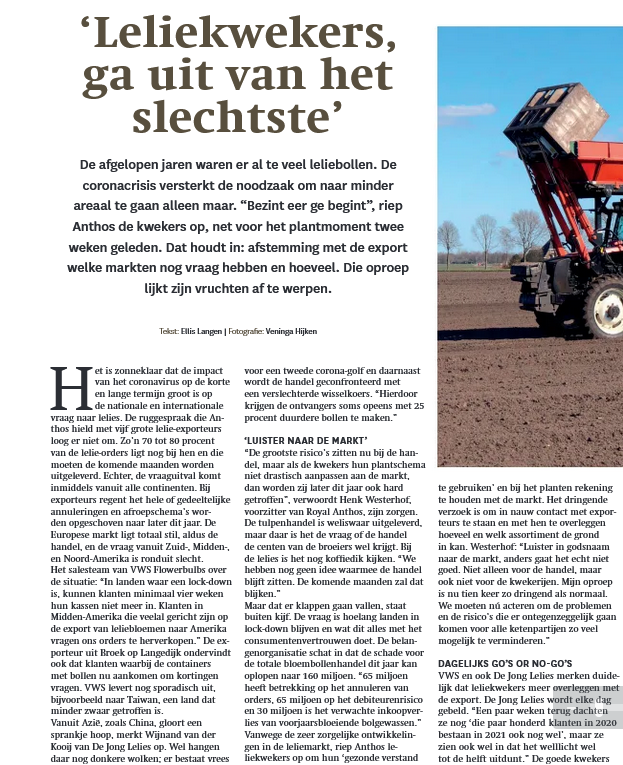 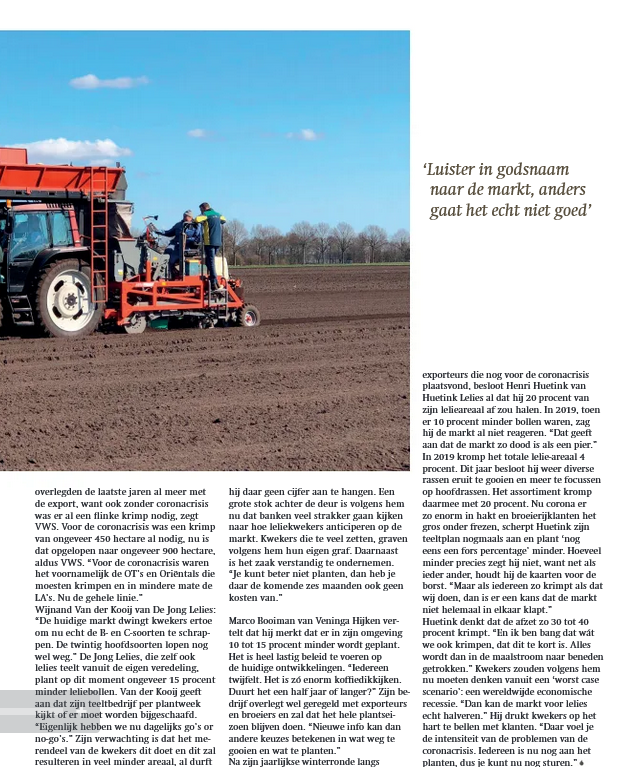 Bron: Greenity 64,   10 april 2020